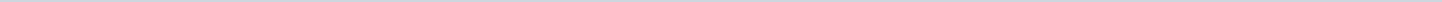 Geen documenten gevonden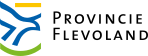 Provincie FlevolandAangemaakt op:Provincie Flevoland29-03-2024 08:47Ingekomen stukken0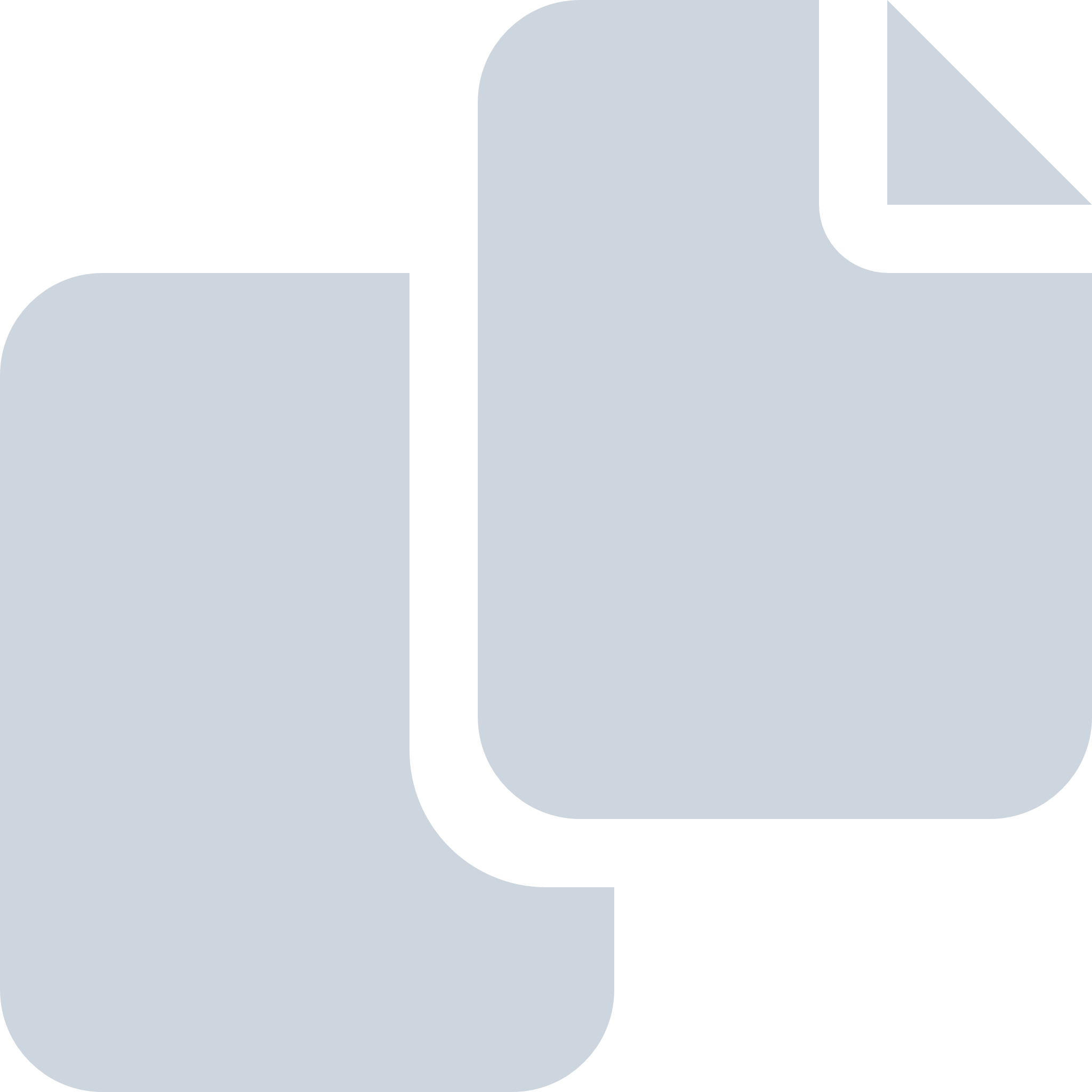 Periode: augustus 2002